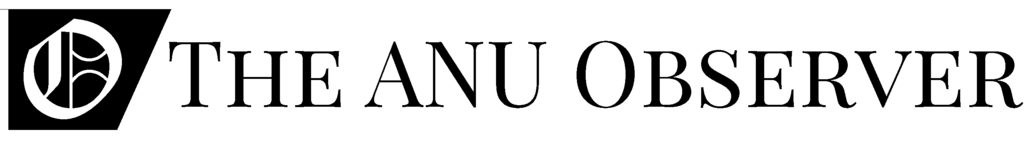 Meeting of The ANU Observer BoardDate: 16. 03. 22

Opening of Meeting: 17:30 Item 1 - Attendance and ApologiesPresent: Sasha DanielDeclan MiltonAlex Ellwood Darlene RowlandsSungJae Lee Nicholas Ang Absent: Joseph Oh Approval of new reporters - discussing any conflicts of interestHannah Farrow
No clear conflcits - passed unanimously Orietta FitzsimmonsNo clear conflcits - passed unanimously Keighli O’BrienNo clear conflcits - passed unanimously Brianna ElliottNo clear conflcits - passed unanimously Sasha: We’ll schedule our OGM in coming days - since we’re constitutionally required to hold one every sem. I’ll post in slack re dates and please let me know if you have any preferenes there. Closing of Meeting: 5:39 pm  